The St. Bart’s Players 2022 SeasonAdvertising Order Form for our 95th Season!Each year our productions are seen by hundreds of people per show – from teenagers to senior citizens to young professionals to retirees. Above all, our audiences are people who like to get out and enjoy one of NYC’s longest-running community theaters. Your business can reach this diverse audience through an advertisement in the Players’ program.To reserve space in the playbill, please email us at stbartsmarketing@gmail.com. In addition, please fill out this form and return it to the Marketing Committee with your payment to the address below. You may also submit this form and artwork (.pdf or .eps files accepted) at the same email address above.Advertise for our Fall Musical: The Mystery of Edwin Drood! *Two complimentary tickets to the show of your choice will be provided when a full-page ad is purchased!*ADVERTISER: ___________________________________________________________________CONTACT: ______________________________________________________________________ADDRESS: ______________________________________________________________________CITY: ______________________________________________________  STATE: _____________ ZIP: ___________________  TELEPHONE: (______) _____________________________________AUTHORIZED BY: _________________________________________________________________Display Ads: (please mark the appropriate size and rate for your display Full Page Ad (8 x 5) – Back Cover:  $400  Full Page Ad (8 x 5) – An Inside Cover: $350   Full Page Ad (8 x 5) – Regular: $300½ Page Ad (4 x 5)  – Regular: $150 ¼ Page Ad (2 x 5) – Regular: $100 Business Card (1 x 5) – Regular: $40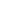 Payment & Artwork:Please send checks (made payable to “St.
 Bart’s Players") to: OR  Venmo to @Tracey-Altman2. Please send black & white pdf, eps or jpg file, print-ready artwork as an e-mail attachment to stbartsmarketing@gmail.com Ad Closing Date for Fall Musical: September 30, 2022Full payment and artwork are due on or before closing date.